Žiadosť o zmenu vedúceho záverečnej 
bakalárskej / diplomovej  práceVyjadrenie súhlasupôvodný vedúci práce:						navrhovaný vedúci práce:
garant študijného programu:				              dekan/prodekan:meno a priezvisko študenta, IDštudijný programoddelenie / ústav fakulty na ktorom je práca vedenápôvodný vedúci prácenavrhovaný vedúci prácepracovisko navrhovaného vedúceho prácedátum a podpis študenta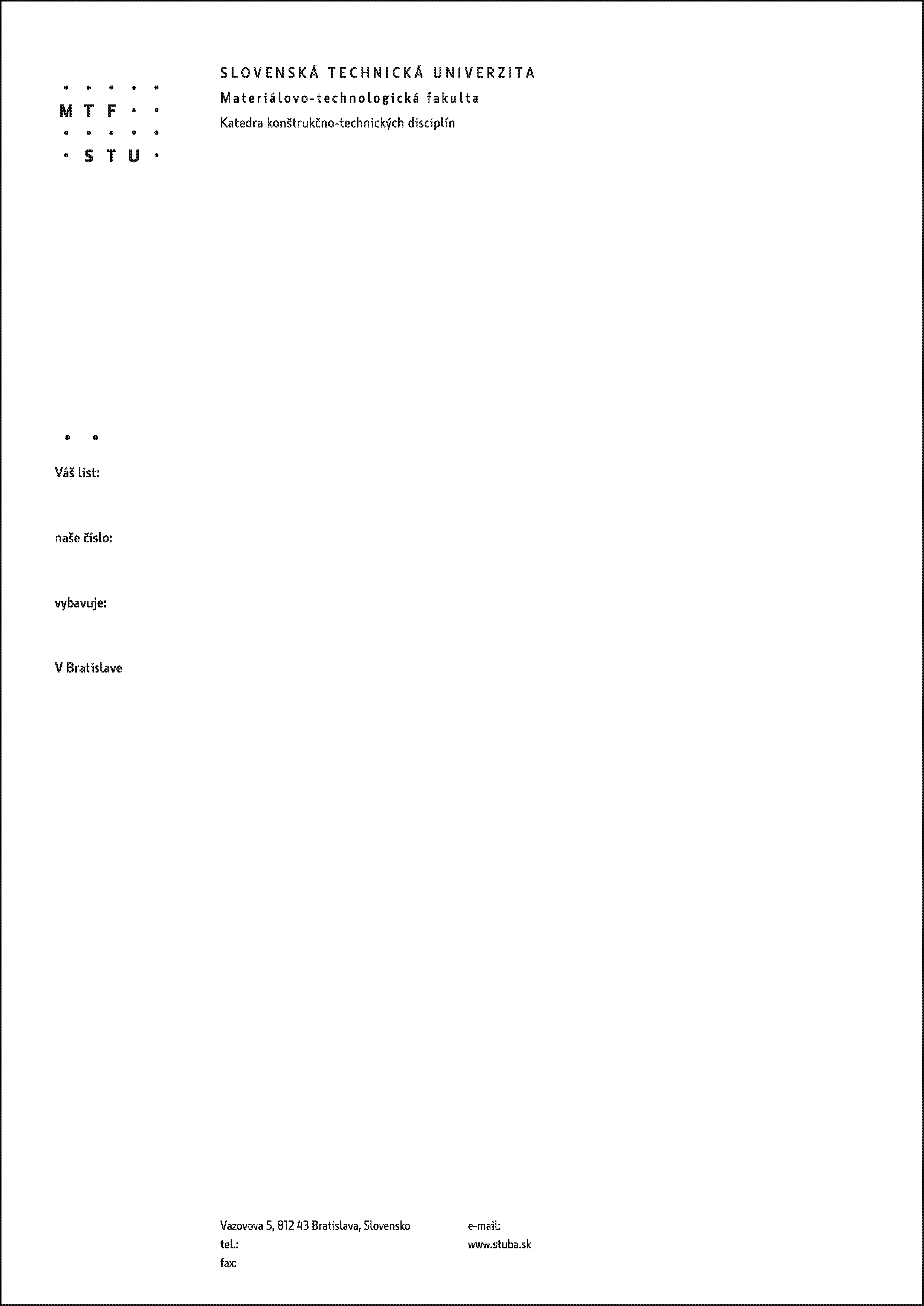 